Муниципальное бюджетное общеобразовательное учреждение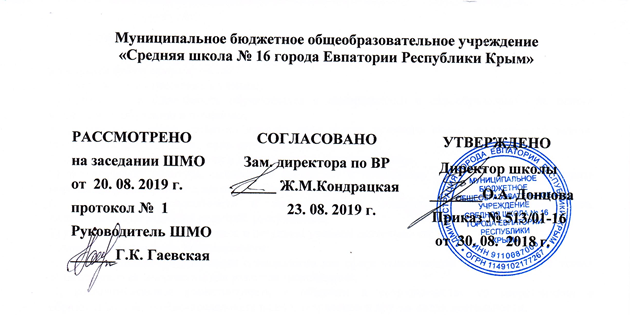 «СРЕДНЯЯ ШКОЛА № 16 ГОРОДА ЕВПАТОРИИ РЕСПУБЛИКИ КРЫМ»(МБОУ «СШ № 16»)   РАБОЧАЯ ПРОГРАММАвнеурочной деятельностикурса «3D моделирование (прототипирование)»  для обучающихся 6-7 классов классовна 2019 - 2020 учебный годСоставитель программы: Минаев Риза Мустафаевичучитель технологии I категории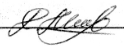 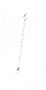 г. Евпатория - 2019 г.Пояснительная записка	Рабочая программа внеурочной деятельности по технологии «3D моделирование (прототипирование» составлена в соответствии с требованиями Федерального государственного образовательного стандарта основного общего образования, Федерального закона «Об образовании в Российской Федерации» от 29 декабря 2012 года, а также Концепции духовно – нравственного развития и воспитания российских школьников, для совершенствования ранее приобретённых обучающимися знаний, навыков и умений, на уроках технологии, развития самостоятельности обучающихся, их творческой активности	Новизна:в основу программы заложен системно-деятельный подход.в программу положены воспитательные результаты и ценностные ориентиры;предполагается уровневая оценка в достижении планируемых результатов.  Обучающиеся могут в максимально возможной мере реализовать свой творческий замысел и фантазию	Актуальность работы с графической информацией стала востребованной на рынке труда. Курс внеурочной деятельности «3D-моделирование» (прототипирование) направлен на формирование образного мышления, на реализацию личностного потенциала ребёнка, его творческую фантазию и замысел, где задействована логика, творческий и умственный труд. Среди многообразия видов творческой деятельности занимает одно из ведущих положений – это доступное и простое в использовании оборудование, инструменты и материалы  	Цель – обеспечить условия, способствующие формированию познавательной деятельности, творческой самореализации средствами компьютерной графики	Задачи программы:О б у ч а ю щ и е:– познакомить и систематизировать подходы к изучению компьютерной графики;– научить самостоятельно работать с учебными и справочными пособиями;– научить анализировать форму и конструкцию предметов и их графические изображения, понимать условности чертежа читать и выполнять эскизы и чертежи деталейВ о с п и т а т е л ь н ы е:– приобщить учащихся к системе культурных ценностей, отражающих богатство общечеловеческой культуры, в том числе и отечественной, формировать потребность в высоких культурных и духовных ценностях и их дальнейшем обогащении;– побуждать к овладению основами нравственного поведения и нормами гуманистической морали (доброты, взаимопонимания, милосердия, веры в созидательные способности человека, терпимости по отношению к людям, культуры общения, интеллигентности как высшей меры воспитанности);– способствовать развитию внутренней свободы ребёнка, способности к объективной самооценке и самореализации поведения, чувства собственного достоинства, самоуважения;– воспитывать уважительное отношение между членами коллектива в совместной творческой деятельности;– развивать потребность к творческому труду, стремление преодолевать трудности, добиваться успешного достижения поставленных целейР а з в и в а ю щ и е:– развивать природные задатки, творческий потенциал каждого ребёнка: фантазию, наблюдательность;– развивать образное и пространственное мышление, память, воображение, внимание;– развивать положительные эмоции и волевые качества;– развивать условия для получения обучающимися начальных навыков профессиональной деятельности Реализация программы предполагает решение задач:развитие пространственного воображения, памяти, творческих способности, чертёжных навыков, логику, концентрацию внимания, уверенность в своих силах и способностяхзнакомство с основными геометрическими понятиями; воспитание наблюдательность, художественно-эстетический вкусосвоение основных технологий и техник безопасности ручной обработки древесины лобзиком и выжигателем, а также различных инструментов и приспособлений;развитие терпения, настойчивости, трудолюбия;формирование толерантных отношений в творческом коллективе и экологически целесообразного поведения в быту и трудовой деятельностиОписание места учебного предмета в учебном планеКурс «3D моделирование (прототипирование)» изучается в течение 1        года.         Реализуется за счёт часов внеурочной деятельности.         Недельное количество часов – 2 час.         Годовое количество часов – 68 часовФормы работы: групповые индивидуальнаяпарнаяМетоды реализации программы:беседа, презентации,практические работы, метод индивидуальных и групповых проектов, выставки, творческие отчётыКритерии и показатели оценки результатов освоения учащимися программы курсастепень овладения рабочими приёмами при работе компьюторе; применение полученных знаний на практике; соблюдение технических и технологических требований; качество спроектированного изделия - по внешней программе Gude; моделирование изделия в установленные нормы времени; соблюдение правил техники безопасности, пожарной и электробезопасности, производственной санитарии и охраны среды; познавательная активность и творческий подход; самостоятельность; партнёрские отношения при совместной работе Планируемые результаты	Личностные универсальные учебные действияУ обучающегося будут сформированы: интерес к новым видам прикладной графики, к новым способам самовыражения; широкая мотивационная основа в 3Д моделировании, включающая социальные, учебно-познавательные и внешние мотивы; устойчивый познавательный интерес к новым способам создания технологий и материалов; адекватное понимание причин успешности/неуспешности творческой деятельности. Обучающийся получит возможность для формирования: внутренней позиции обучающегося на уровне понимания необходимости творческой деятельности, как одного из средств самовыражения в социальной жизни; выраженной познавательной мотивации; расширение кругозора и культурного опыта;устойчивого интереса к новым способам познания; Регулятивные универсальные учебные действияОбучающийся научится: принимать и сохранять учебно-творческую задачу;учитывать выделенные в пособиях этапы работы; планировать свои действия; осуществлять итоговый и пошаговый контроль; адекватно воспринимать оценку учителя; различать способ и результат действия; вносить коррективы в действия на основе их оценки и учёта сделанных           ошибок; выполнять учебные действия в материале, речи, в уме. Обучающийся получит возможность научиться: проявлять познавательную инициативу; самостоятельно учитывать выделенные учителем ориентиры действия в           незнакомом материале; преобразовывать практическую задачу в познавательную; самостоятельно находить варианты решения творческой задачи. Коммуникативные универсальные учебные действияУчащиеся смогут:допускать существование различных точек зрения и различных           вариантов выполнения поставленной творческой задачи; учитывать разные мнения, стремиться к координации при          выполнении коллективных работ; формулировать собственное мнение и позицию; договариваться, приходить к общему решению; соблюдать корректность в высказываниях; задавать вопросы по существу; использовать речь для регуляции своего действия; контролировать действия партнёраОбучающийся получит возможность научиться: учитывать разные мнения и обосновывать свою позицию; с учётом целей коммуникации достаточно полно и точно передавать партнёру необходимую информацию как ориентир для построения действия; владеть монологической и диалогической формой речи; осуществлять взаимный контроль и оказывать партнёрам в сотрудничестве необходимую взаимопомощь.Познавательные универсальные учебные действияОбучающийся научится: понимать основы компьютерной графики, способов визуализации изображений (векторного и растрового); использовать знаки, символы, модели, схемы для решения познавательных и творческих задач и представления их результатов; проводить сравнение; устанавливать причинно-следственные связи; проводить наблюдения и эксперименты, высказывать суждения, делать умозаключения и выводы. Обучающийся получит возможность научиться: осознанно и произвольно строить основы трехмерного моделирования и проектирования; использованию различных способов построения сопряжений в чертежах деталей в программе 3Д моделирования, методов и приёмов трехмерного моделирования и проектирования в основном учебном процессе и повседневной жизни; применять различные способы построения сопряжений в чертежах деталей в программе 3Д моделированииВ результате занятий по предложенной программе учащиеся получат возможность: Развить воображение, образное мышление, интеллект, фантазию, техническое мышление, конструкторские способности, художественный вкус, сформировать познавательные интересы.Расширить знания и представления математического описания геометрического объекта, процессах её обработки. Познакомиться с историей 3Д моделирования, с новыми программами трёхмерного моделирования, с его современными видами и областями применения. Создавать полезные и практичные изделия, улучшая условия той среды, в которой они живут, учатся и отдыхают.Совершенствовать навыки алгоритма построения геометрических объектов, оценивать деятельность окружающих и свою собственную.Освоение способов решения проблем технического и поискового характера. Совместную деятельность строить в соответствии с учебной задачей и культурой коллективного труда. Нацеливать предметные результаты обучения на решение образовательных задач.Применение полученных знаний в организационной, продуктивной и преобразующей деятельности, способность гибко работать с информацией, представленной разными средствами.На практике применять методами познания, логическими действиями и операциями.Сформировать систему универсальных учебных действий.Содержание программы  Вводное занятие (2 час)Инструктаж по охране труда, электро- и пожарной безопасности в кабинете технологии. 3D-редактор Sketchup, предназначенный для пользователей, имеющих начальные познания в моделировании. Тела, поверхности, кривые, полигоны. Камеры. Навигация, проекции. Усвоение терминологии 3D моделированияРаздел I.  Базовые инструменты (16 часа)Тема 1. Principal (Основные инструменты) (4 часа)  Select (Выбор)  Component (Компонент)  Eraser (Ластик)  Paint Bucker (Палитра)Подготовка интерфейса к работе. Программа имеет простой интерфейс и объединяет огромный спектр функциональных дополнений и инструментов. Изучение интерфейса программы. В меню выбираем необходимые инструменты. Настройка и оформление компактной панели под себя.Функциональные клавиши (Shift, Ctrl, Alt) на клавиатуре расширяют действия. Общее правило текущий выбор будет снят при выборе другого объекта. Клавиша Eraser (Ластик) - удалять ненужные элементы построений Тема 2. Drawing (Инструменты рисования) (4 часа)  Line (Линия)  Arc (Дуга)  Freehand (От руки)  Rectangle (Прямoугольник)  Circle (Окружность)  Polygon (Многоугольник)Пользователи начинают процесс моделирования с рисования линий и форм, которые затем могут быть выдавлены и вытянуты в ряд сложных геометрических 3D-фигур. Моделирование на основе изменяемых линий, делает Sketchup (особенно платную Pro версию) популярной программой среди архитекторов и инженеров. Инструмент назначения материалов (окраски) поверхностей построений. Инструменты рисований -это рисование линий и стандартных плоских фигур. Все построения могут быть не только окрашены, но и покрыты материалами. В качестве материалов могут использоваться любые растровые картинки в форматах. Используя материалы можно значительно улучшить презентабельность картинок в проекте. Оформление инструментов для геометрических деталей. Построение геометрических деталей. Редактирование геометрической детали Тема 3. Навигация в сцене Camera (Камера) (4 часа)  Orbit (Вращение)  Pan (Панорамирование)  Zoom (Лупа)  Zoom Window (Окно увеличения)  Zoom Extents (Показать всё)  Previous (Предыдущий вид)  Next (Следующий вид)  Views (Виды)Программа позволяет моделировать параметры камер (разрешение, чувствительность, время экспозиции, частота кадров, глубина резкости, шум...), параметры объективов (апертура, разрешение и дисторсия), параметры сцен. Возможность выбирать места установки и визуализировать зоны контроля камер на 360 градусов. Моделирование вращения камеры вокруг её главной оптической оси. Присутствуют все основные инструменты 3D навигации (Орбита, Двигать, Приблизить/Удалить, Обход). Показать все. Предыдущий вид. Следующий вид. Виды. В окне можно наблюдать объект видеонаблюдения в трехмерном представлении. Отработка действий навигации в сценеТема 4. Инструменты и опции модификаций (4 часа)Push / Pull (Вдавить / Вытянуть)Follow Me (Следуй за мной)Offset (Контур)Move (Перемещение)Rotate (Вращение)Scale (Масштабирование)Faces / Surfaces (Плоские / Криволинейные поверхности)Soften / Smooth Edges (Смягчение / Сглаживание рёбер)  	Основные инструменты, которые облегчают моделирование.   Поверхности можно регулировать как единое целое, но они состоят из нескольких граней или множества искривленных граней. Отработка действий с инструментамиРаздел II. Первая модель (22 часа)Тема 1. Group (Группа)Тема 2. Выбор в быстрой последовательностиТема 3. Выбор и создание группы через контекстное менюТема 4. Entity Info (Инфо по элементу)Тема 5. Редактирование внутри группыТема 6. ИзмеренияModel Info / Units (Инфо по модели / Единица измеренийГруппа. Выбор в быстрой последовательности. Выбор и создание группы через контекстное меню. Фиксация группы. Инфо по элементу. Редактирование внутри группы.Измерения. Инфо по модели. Единицы измерения.Управление инструментами модификаций. Вдавить / Вытянуть. Следуй за мной. Контур. Перемещение. Вращение. Масштабирование. Конструкционные инструменты. Рулетка. Транспортир. Оси. Строим модель в размерах. Отработка приемов измерения.Выполнение творческих заданий и мини-проектов по созданию 3D моделей в редакторе трехмерной графики GoogleSketchupРаздел III. Построение по координатам (14 часов)Построение плоских фигур в координатных плоскостях.
Стандартные виды (проекции). Дополнительно установленные плагины позволяют экспортировать в форматы *.mxs, *.atl, *.dae, *.b3d и т. дТема 1. Управление инструментами рисования  Line (Линия)  Arc (Дуга)  Rectangle (Прямoугольник)  Reverse Faces (Поменять стороны поверхности)  Circle (Окружность)  Polygon (Многоугольник)Строим точно. Управление инструментами рисования. Линия. Дуга. Изучение приемов построения объектов сложной формы. Прямоугольник. Поменять стороны поверхности. Окружность. Многоугольник. Изучение приемов построения объектов сложной формыТема 2. Управление FOV (фокусным расстоянием объектива)Управление фокусным расстоянием объектива. Изучение приемов редактирования 3D объектовТема 3. Управление инструментами модификацийPush / Pull (Вдавить / Вытянуть)Follow Me (Следуй за мной)Offset (Контур)Move (Перемещение)Rotate (Вращение)Scale (Масштабирование)Управление инструментами модификаций. Вдавить / Вытянуть. Следуй за мной. Контур. Перемещение. Вращение. Масштабирование. Конструкционные инструменты. Рулетка. Транспортир. Оси. Строим модель в размерах. Освоение приемов работы с 3D текстом. Редактирование готовых моделейРаздел IY. Рабочая визуализация (6 часов)Тема 1. Настройка видеокартыHide / Unhide (Скрыть / показать)Настройки видеокарты. Скрыть/ПоказатьТема 2. Стили отображения поверхностей и рёберСтили отображения поверхностей и ребер. Стили поверхностей. Стили ребер. Знакомство с приемами 3D сканирования и редактирования Тема 3. Shadows (Тени)Тени. Материалы. Палитра. Диалоговое окно Материалы.Знакомство с дополнительными приемами редактирования отсканированных моделейРаздел Y. Диалоговые окна (8 часов)Диалоговые окна: Слои, Сцены, Стили.Изучение интерфейса диалоговых оконТема 1. Layers / (Слои)Тема 2. Scenes / (Сцены)Тема 3. Styles / СтилиТема 4. Приложение Netfabb BasicПриложение Netfabb Basic. Правка STL моделей. Печать на 3D принтереУчебно – тематический план5 - 6 классКалендарно-тематическое планирование занятийМетодическое обеспечение программыОбучение в объединении построено на основе совместной творческой деятельности учащихся и педагога. Роль педагога на занятиях заключается прежде всего в активизации мыслительной и творческой деятельности учащихся и в руководстве их практической деятельностью, но не с точки зрения выдачи заданий, а с точки зрения выработки совместного плана действий и обсуждения возможного хода работы. Исходя из этих положений, и была разработана методика преподавания некоторых разделов. Учитывая возрастные особенности (потеря интереса к работе при неудачах, быстрое «забывание» ребёнком не воплощённой в дело мысли и т.д.), представляется, что практическая часть урока всегда должна заканчиваться выполненным изделием (объектом труда). Данная программа содержит теоретическую и практическую части. Теоретическая часть осуществляется через применение следующих методов обучения:словесные методы – рассказ, беседа, объяснение;наглядные методы – иллюстрация, демонстрация. Практическая часть включает в себя следующие методы обучения:практические методы – упражнения;репродуктивные и проблемно-поисковые методы.Также практическая часть предусматривает разработку эскизов, моделей, конструкций, подбор материалов и изготовление всевозможных сувениров. Для более успешного закрепления полученных знаний разработаны методические материалы по различным темам.Воспитательная работа объединения по внеурочной деятельности «3D моделирование (прототипирование» направлена на сплочение детей в единый дружный коллектив, создание благоприятной атмосферы доброжелательности и сотрудничества, на воспитание у них чувства уважения и справедливости к окружающему миру и людям. Основная структура занятияГрупповое занятие - наиболее оптимальная форма работы. Занятие состоит из трёх частей: подготовительной, основной и заключительной. Подготовительная часть включает в себя проверку готовности учащихся к занятию, вводный инструктаж, технику безопасности.  В основной части занятия стоит задача овладения теоретическими и практическими знаниями учебной программы. В этой части занятия необходима физкультминутка, чтобы дать отдых глазам и пальцам.В заключительной части подводятся итоги занятия, даётся оценка выполненной работы. Методическая литература1. SketchUp – просто 3D! Учебник – справочник Google SketchUp v.8.0 Pro (в 2 – х книгах), Электронное издание. Формат PDF. Кол-во страниц 340. Год 2012.2. Майкрософт. Учебные проекты с использованием Microsoft Office. – М., 2006.3. Николаева В.А., Сурков В.А. Использование Microsoft Office в школе // Москва. – 2002.4. Левкович О.А. Основы компьютерной грамотности. Минск, ТетраСистемс, 2005.5. Залогова Л.А. Компьюрная графика. Практикум. Учебное пособие. Элективный курс. – М., 2005.Интернет ресурсы:1.www.metod-kopilka.ru – Методическая копилка учителя информатики2. http://ru.wikipedia.org/ - Википедия – свободная энциклопедия.№ раздела и темыНаименование разделов и темКол-во часовВведение 2   I Раздел I. Базовые инструменты Тема.  Principal (Основные инструменты)Тема. Drawing (Инструменты рисования)Тема. Навигация в сценеТема. Инструменты и опции модификаций16 IIРаздел II. Первая модельТема. Group (Группа)Тема. Выбор в быстрой последовательностиТема. Выбор и создание группы через контекстное менюТема. Entity Info (Инфо по элементу)Тема. Редактирование внутри группыТема. ИзмеренияModel Info / Units (Инфо по модели / Единица измерений22III Раздел III. Построение по координатамТема. Управление инструментами рисованияТема. Управление FOV (фокусным расстоянием объектива)Тема. Управление инструментами модификаций14IYРаздел IY. Рабочая визуализацияТема. Настройка видеокартыHide / Unhide (Скрыть / показать)Тема. Стили отображения поверхностей и рёберТема. Shadows (Тени)6YРаздел Y. Диалоговые окнаТема. Layers / (Слои)Тема. Scenes / (Сцены)Тема. Styles / Стили) Тема. Приложение Netfabb Basic8Итого68№ урока№ урока№ урокаДатаДатаТема занятияТема занятияпланфактфактпланфактфактВводное занятие (2 час)Вводное занятие (2 час)Вводное занятие (2 час)Вводное занятие (2 час)Вводное занятие (2 час)Вводное занятие (2 час)Вводное занятие (2 час)1203.0905.09Инструктаж по охране труда, электро- и пожарной безопасности при производстве художественных изделийРаздел I.  Базовые инструменты (16 часа)Раздел I.  Базовые инструменты (16 часа)Раздел I.  Базовые инструменты (16 часа)Раздел I.  Базовые инструменты (16 часа)Раздел I.  Базовые инструменты (16 часа)Раздел I.  Базовые инструменты (16 часа)Раздел I.  Базовые инструменты (16 часа)Тема 1. Principal (Основные инструменты) (4 часа)Тема 1. Principal (Основные инструменты) (4 часа)343410.0912.09Select (Выбор). Component (Компонент)Select (Выбор). Component (Компонент)565617.0919.09Eraser (Ластик). Paint Bucker (Палитра)Eraser (Ластик). Paint Bucker (Палитра)Тема 2. Drawing (Инструменты рисования) (4 часа)Тема 2. Drawing (Инструменты рисования) (4 часа)787824.0926.09Line (Линия).  Arc (Дуга). Freehand (От руки)  Line (Линия).  Arc (Дуга). Freehand (От руки)  91091001.1003.10Rectangle (Прямoугольник). Circle (Окружность)Polygon (Многоугольник)Rectangle (Прямoугольник). Circle (Окружность)Polygon (Многоугольник)Тема 3. Навигация в сцене Camera              (Камера) (4 часа)Тема 3. Навигация в сцене Camera              (Камера) (4 часа)111211128.1010.10Orbit (Вращение).  Pan (Панорамирование). Zoom (Лупа)Zoom Window (Окно увеличения)  Orbit (Вращение).  Pan (Панорамирование). Zoom (Лупа)Zoom Window (Окно увеличения)  1314131415.1017.10Zoom Extents (Показать всё). Previous (Предыдущий вид). Next (Следующий вид)  Views (Виды)Zoom Extents (Показать всё). Previous (Предыдущий вид). Next (Следующий вид)  Views (Виды)Тема 4. Инструменты и опции модификаций (4 часа)Тема 4. Инструменты и опции модификаций (4 часа)1516151622.1024.10Push / Pull (Вдавить / Вытянуть). Follow Me (Следуй за мной). Offset (Контур).Move (Перемещение)Push / Pull (Вдавить / Вытянуть). Follow Me (Следуй за мной). Offset (Контур).Move (Перемещение)1718171829.1007.11Rotate (Вращение). Scale (Масштабирование).Faces / Surfaces (Плоские / Криволинейные поверхности)Soften / Smooth Edges (Смягчение / Сглаживание рёбер)Rotate (Вращение). Scale (Масштабирование).Faces / Surfaces (Плоские / Криволинейные поверхности)Soften / Smooth Edges (Смягчение / Сглаживание рёбер)Раздел II. Первая модель (22 часа)Раздел II. Первая модель (22 часа)Раздел II. Первая модель (22 часа)Раздел II. Первая модель (22 часа)Раздел II. Первая модель (22 часа)Раздел II. Первая модель (22 часа)Раздел II. Первая модель (22 часа)192021221920212212.1114.1119.1121.11Тема 1. Group (Группа)  (4 часа)Тема 1. Group (Группа)  (4 часа)232425262324252626.1128.1103.1205.12Тема 2. Выбор в быстрой последовательности (4 часа)Тема 2. Выбор в быстрой последовательности (4 часа)272829302728293010.1212.1217.1219.12Тема 3. Выбор и создание группы через контекстное меню (4 часа)Тема 3. Выбор и создание группы через контекстное меню (4 часа)3132313224.1226.12Тема 4. Entity Info (Инфо по элементу) (2 часа)Тема 4. Entity Info (Инфо по элементу) (2 часа)3334353633343536Тема 5. Редактирование внутри группы (4часа)Тема 5. Редактирование внутри группы (4часа)3738394037383940Тема 6. Измерения. Model Info / Units (Инфо по модели / Единица измерений (4 часа)Тема 6. Измерения. Model Info / Units (Инфо по модели / Единица измерений (4 часа)Раздел III. Построение по координатам (14 часов)Раздел III. Построение по координатам (14 часов)Раздел III. Построение по координатам (14 часов)Раздел III. Построение по координатам (14 часов)Раздел III. Построение по координатам (14 часов)Раздел III. Построение по координатам (14 часов)Раздел III. Построение по координатам (14 часов)Тема 1. Управление инструментами рисованияТема 1. Управление инструментами рисования4142434441424344Line (Линия). Arc (Дуга).   Rectangle (Прямoугольник).  Reverse Faces (Поменять стороны поверхности)Line (Линия). Arc (Дуга).   Rectangle (Прямoугольник).  Reverse Faces (Поменять стороны поверхности)45464546Circle (Окружность). Polygon (Многоугольник)Circle (Окружность). Polygon (Многоугольник)47484748Тема 2. Управление FOV (фокусным расстоянием объектива)Тема 2. Управление FOV (фокусным расстоянием объектива)Тема 3. Управление инструментами модификацийТема 3. Управление инструментами модификаций5152495051524950Push / Pull (Вдавить / Вытянуть). Follow Me (Следуй за мной). Offset (Контур). Move (Перемещение)Push / Pull (Вдавить / Вытянуть). Follow Me (Следуй за мной). Offset (Контур). Move (Перемещение)53545354Rotate (Вращение). Scale (Масштабирование)Rotate (Вращение). Scale (Масштабирование)Раздел IY. Рабочая визуализация (6 часов)Раздел IY. Рабочая визуализация (6 часов)Раздел IY. Рабочая визуализация (6 часов)Раздел IY. Рабочая визуализация (6 часов)Раздел IY. Рабочая визуализация (6 часов)Раздел IY. Рабочая визуализация (6 часов)Раздел IY. Рабочая визуализация (6 часов)Тема 1. Настройка видеокартыТема 1. Настройка видеокарты55565556Hide / Unhide (Скрыть / показать)Настройки видеокарты. Скрыть/ПоказатьHide / Unhide (Скрыть / показать)Настройки видеокарты. Скрыть/ПоказатьТема 2. Стили отображения поверхностей и рёберТема 2. Стили отображения поверхностей и рёбер57585758Стили отображения поверхностей и ребер.Знакомство с приемами 3D сканирования и редактированияСтили отображения поверхностей и ребер.Знакомство с приемами 3D сканирования и редактированияТема 3. Shadows (Тени)Тема 3. Shadows (Тени)59605960Тени. Материалы. Палитра. Диалоговое окно. Материалы.Знакомство с дополнительными приемами редактирования отсканированных моделейТени. Материалы. Палитра. Диалоговое окно. Материалы.Знакомство с дополнительными приемами редактирования отсканированных моделейРаздел Y. Диалоговые окна (8 часов)Раздел Y. Диалоговые окна (8 часов)Раздел Y. Диалоговые окна (8 часов)Раздел Y. Диалоговые окна (8 часов)Раздел Y. Диалоговые окна (8 часов)Раздел Y. Диалоговые окна (8 часов)Раздел Y. Диалоговые окна (8 часов)61626162Тема 1. Layers / (Слои)Тема 1. Layers / (Слои)63646364Тема 2. Scenes / (Сцены)Тема 2. Scenes / (Сцены)65666566Тема 3. Styles / СтилиТема 3. Styles / Стили67686768Тема 4. Приложение Netfabb BasicТема 4. Приложение Netfabb BasicИтого                68 часаИтого                68 часаИтого                68 часаИтого                68 часаИтого                68 часаИтого                68 часаИтого                68 часа